  APSTIPRINU:05.01.2023. Nr. ESKO/1.9/23/5 Ēdoles pamatskolas direktors A. MatevičsKĀRTĪBA KĀ TIEK NOTEIKTI IZGLĪTOJAMIE AR SPECIĀLAJĀM VAJADZĪBĀM, IZSTRĀDĀTI UN ĪSTENOTI PLĀNI.Ēdoles pamatskola nodrošina izglītojamam nepieciešamos atbalsta pasākumus atbilstoši 2019.gada 19. novembra MK noteikumiem Nr. 556 “ Prasības vispārējās izglītības iestādēm, lai īstenotajā izglītības programmās uzņemtu izglītojamos ar speciālām vajadzībām.”Izglītojamo atbilstoši valsts vai pašvaldības pedagoģiski medicīniskās komisijas atzinumu uzņem Ēdoles pamatskolas vispārizglītojošajā klasē vispārējās izglītības programmas vai speciālās izglītības programmas apguvei.Izglītojamiem, kuriem nav pedagoģiski medicīniskās komisijas atzinuma, bet kuriem konstatētas attīstības vai mācīšanās grūtības, Ēdoles pamatskolas atbalsta speciālisti ( psihologs, logopēds), pamatojoties uz nepilngadīga izglītojamā vecāku, bāriņtiesas iecelto aizbildņu vai aizgādņi iesniegumu, veic attiecīgi pedagoģisko vai psiholoģisko novērtējumu un sniedz atzinumu. Atzinumā norāda ieteicamos atbalsta pasākumus atbilstoši 2019.gada 19. novembra MK noteikumiem Nr. 556 “ Prasības vispārējās izglītības iestādēm, lai īstenotajā izglītības programmās uzņemtu izglītojamos ar speciālām vajadzībām ”1. pielikumam vai citus izglītojamam piemērotus pasākumus.Lai nodrošinātu atbalsta sniegšanu izglītojamam:Ēdoles pamatskolas pedagogi saskaņā ar pedagoģiski medicīniskās komisijas vai psihologa, logopēda ieteikumiem un atbilstoši izglītojamā speciālajām vajadzībām, sadarbojoties ar izglītojamā likumiskajiem pārstāvjiem, izstrādā individuālu izglītības programmas apguves plānu.Plānā ietver atbalsta pasākumus, ņemot vērā izglītojamā grūtības.Ēdoles pamatskola atbilstoši izglītojamā speciālajām vajadzībām nodrošina skolas vides pieejamību, atbilstošu mācību procesa organizāciju, mācību un tehniskos līdzekļus, pedagoģisko un atbalsta personālu.Vispārējās pamatizglītības programmā plānu izstrādā laika posmam, kas nepārsniedz vienu mācību gadu.Plāna īstenošanas gaitu ne retāk kā divas reizes mācību gada laikā kopīgi izvērtē izglītojamais, izglītojamā likumiskie pārstāvji un plāna īstenošanā iesaistītie pedagogi.Ja, izvērtējot plāna īstenošanas gaitu, konstatē, ka atbalsta pasākumu piemērošana palīdzējusi izglītojamam sasniegt plānā noteiktos mērķus, tad par plāna īstenošanu atbildīgais pedagogs sadarbībā ar izglītojamo, izglītojamo likumiskajiem pārstāvjiem un pedagogiem veic plānā izmaiņas, tās nesaskaņojot ar atzinumu sniegušo pedagoģiski medicīnisko komisiju vai atbalsta speciālistiem, kuri sniedza atzinumu, veic atkārtotu speciālo vajadzību novērtēšanu.Atbalsta pasākumi izglītojamam ar speciālām vajadzībām vispārējās izglītības programmas apguvē.1. pielikums
Ministru kabineta
2019. gada 19. novembra
noteikumiem Nr. 556Atbalsta pasākumi izglītojamiem ar speciālām vajadzībām vispārējās izglītības programmas apguvē*Piezīme. * Atbalsta pasākumus pirmsskolas izglītības iestāžu izglītojamiem, kuriem nav pedagoģiski medicīniskās komisijas atzinuma, izvērtē izglītības iestāde un izvēlas tos, kas atbilst izglītojamā vecumposmam un speciālajām vajadzībām.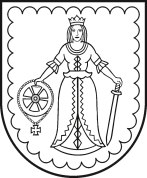 KULDĪGAS NOVADA PAŠVALDĪBAĒDOLES PAMATSKOLAIZM reģ. nr. 4112901194, adrese „Skola”, Ēdole, Ēdoles pag., Kuldīgas nov., LV – 3310,  tālr./fakss 63345142e-pasts edolesskola@kuldiga.lvIZM reģ. nr. 4112901194, adrese „Skola”, Ēdole, Ēdoles pag., Kuldīgas nov., LV – 3310,  tālr./fakss 63345142e-pasts edolesskola@kuldiga.lvIzglītojamo attīstības traucējumu veidsMācību procesa organizācijas principi (laika plānojums mācību stundās, metodes, pārbaudes darbu sistēma u. c.)Papildus individualizēti atbalsta pasākumi mācību satura apguvei/pedagoģiskā intervence (ārpus mācību stundām)Mācību un tehniskie līdzekļi mācību vides nodrošināšanai (mācību materiāli, tehnoloģijas, mācību aprīkojums, telpu iekārtojums u. c.)Nepieciešamais atbalsta personāls1. Atbalsta pasākumi izglītojamiem ar redzes traucējumiem1. Atbalsta pasākumi izglītojamiem ar redzes traucējumiem1. Atbalsta pasākumi izglītojamiem ar redzes traucējumiem1. Atbalsta pasākumi izglītojamiem ar redzes traucējumiem1. Atbalsta pasākumi izglītojamiem ar redzes traucējumiemNeredzīgi izglītojamieVājredzīgi izglītojamie1. Pagarināts darba izpildes laiks – līdz 100 % no kopējā darba laika.
2. Pārbaudes darbos palielināts starpbrīžu skaits (ja nepieciešams).
3. Pārbaudes darbos un eksāmenos, veicot liela apjoma uzdevumus, atļauts lasīt priekšā uzdevuma nosacījumusNeredzīgiem izglītojamiem:1. Papildu nodarbības speciālā pedagoga vai speciālās izglītības skolotāja vadībā, kurš specializējies darbam ar izglītojamiem ar redzes traucējumiem (orientēšanās un mobilitāte, Braila raksta apguve, taktilās grafikas lasīšana, sadzīves un sociālo iemaņu veidošana).Vājredzīgiem izglītojamiem:1. Papildu nodarbības speciālā pedagoga vai speciālās izglītības skolotāja vadībā, kurš specializējies darbam ar izglītojamiem ar redzes traucējumiem, redzes uztveres attīstīšanai un funkcionālās redzes stimulēšanai atbilstoši nepieciešamībaiNeredzīgiem izglītojamiem:1. Mācību līdzekļi Braila rakstā un taktilās grafikas uzskates līdzekļi atbilstoši izglītības programmai.
2. Braila rakstāmmašīnas, Braila papīrs (160 g).3. Audioieraksti un tehniskie līdzekļi, lai nodrošinātu iespēju noklausīties lielāka apjoma tekstus.
4. Baltais spieķis.
5. Specializētas datorprogrammas neredzīgajiem lietotājiem (IT, komunikācijas, orientēšanās).
6. Braila displejs.
7. Tiflotehnika neredzīgiem lietotājiem atbilstoši nepieciešamībai (mērinstrumenti ar skaņas funkciju, krāsu noteicējs, mājsaimniecības aprīkojums ar skaņas funkciju u. tml.).8. Atbilstošs izglītības iestādes iekārtojums – vides objektu noformējums Braila rakstā (piemēram, plāksnītes pie durvīm, informatīvi paziņojumi Braila rakstā, skaņas signāli pie svarīgākajām telpām, reljefas vadlīnijas grīdā iekštelpās un ar atšķirīgu reljefu struktūru – ārējā vidē).Vājredzīgiem izglītojamiem:1. Mācību līdzekļi palielinātā rakstā un individuāli pielāgoti uzskates līdzekļi atbilstoši izglītības programmai (pastiprināta iespieduma līnijas, rūtiņas).
2. Darba vietas izvēle un apgaismojuma nodrošināšana atbilstoši redzes funkcionālajam stāvoklim.
3. Audioieraksti un tehniskie līdzekļi, lai nodrošinātu iespēju noklausīties lielāka apjoma tekstus.
4. Specializētas datorprogrammas vājredzīgiem lietotājiem (IT, komunikācijas).
5. Tiflotehnika vājredzīgiem lietotājiem atbilstoši nepieciešamībai (mērinstrumenti ar skaņas funkciju, krāsu noteicējs, mājsaimniecības aprīkojums ar skaņas funkciju u. tml.).
6. Palielinošās ierīces (lasāmie aparāti, lupas).
7. Atbilstošs izglītības iestādes iekārtojums – vides objektu kontrastējošs noformējums, kontrastējošas vadlīnijas grīdā iekštelpās un ar atšķirīgu reljefu struktūru – ārējā vidē, elektroslēdžu un kontaktligzdu vietu kontrastains apzīmējums, kāpņu pirmā un pēdējā pakāpiena krāsojums dzeltenā krāsā, durvju aplodu krāsojums kontrastaini atšķirīgs no sienu krāsojuma, kontrastējošs marķējums uz stikla durvīm1. Speciālais pedagogs darbā ar vājredzīgiem un neredzīgiem izglītojamiem.2. Kvalificēts pedagogs vai pedagoga palīgs, kas pārzina Braila rakstu, orientēšanās un mobilitātes, sociālo un sadzīves iemaņu veidošanas metodiku2. Atbalsta pasākumi izglītojamiem ar dzirdes traucējumiem2. Atbalsta pasākumi izglītojamiem ar dzirdes traucējumiem2. Atbalsta pasākumi izglītojamiem ar dzirdes traucējumiem2. Atbalsta pasākumi izglītojamiem ar dzirdes traucējumiem2. Atbalsta pasākumi izglītojamiem ar dzirdes traucējumiemNedzirdīgi izglītojamie ar kohleāriem implantiem vai dzirdes aparātiem bez dinamikas verbālās valodas attīstībā.Vājdzirdīgi izglītojamie ar kohleāriem implantiem vai dzirdes aparātiem bez pietiekamas dinamikas verbālās valodas attīstībā1. Burtisks uzdevumu nosacījumu tulkojums zīmju valodā.2. Pedagogam atļauts uzdevumu nosacījumus izskaidrot mutiski un/vai zīmju valodā.3. Pārbaudes darbos atbrīvot no klausīšanās daļas.4. Uzdevumu nosacījumu un teksta papildu atkārtošana.5. Mutvārdu uzdevumos atļauts izmantot zīmju valodu.6. Izglītojamā mutvārdu atbildes aizstāšana ar rakstisku atbildi.7. Pagarināts darba izpildes laiks – līdz 100 % no kopējā darba laika.8. Iespēja izmantot atgādnes1. Individuālas nodarbības speciālā pedagoga vai speciālās izglītības skolotāja, kurš specializējies darbam ar izglītojamiem, kuriem ir dzirdes traucējumi, vadībā.2. Subtitru vai zīmju valodas nodrošinājums ārpusstundu pasākumos.3. Priekšmetu, telpu, objektu nosaukumu izvietošana vidē, kurā uzturas izglītojamais ar dzirdes traucējumiem1. Metodiskie materiāli skaņu artikulācijas apguvei un skaņu automatizēšanai.2. Mācību grāmatas un mācību līdzekļi atbilstoši speciālās izglītības programmai.3. Teksti vieglajā valodā, vizuālie uzskates materiāli, alternatīvās komunikācijas datorprogrammas.4. Videoieraksti.5. Datorprogrammas izrunas mācīšanai, valodas veidošanai un dzirdes uztveres attīstīšanai.6. Datorprogramma "Runas atpazinējs".7. FM sistēmas.8. Vizuālais starpbrīža zvans.9. Spoguļi individuālām nodarbībām.10. Indukcijas cilpa zālē.11. Skaņas izolācija individuālā darba kabinetos.12. Solu izvietojums U formā.13. Dienesta viesnīcā vizuālās ugunsgrēka signalizācijas sistēmas, ugunstrauksmes vibroelementi (kas paliekami zem matrača, spilvena)1. Pedagoga palīgs, kurš zina zīmju valodu un pārzina mācību darba metodiku ar izglītojamiem ar dzirdes traucējumiem.2. Speciālais pedagogs darbam ar nedzirdīgiem un vājdzirdīgiem izglītojamiem vai audiologopēds (individuālam darbam dzirdes uztveres attīstīšanai un izrunas veidošanai)Vājdzirdīgi izglītojamie ar kohleāriem implantiem vai dzirdes aparātiem ar pietiekamu dinamiku verbālās valodas attīstībā1. Nodrošināta uzdevumu nosacījumu un teksta papildu atkārtošana.2. Mutvārdu runas attīstību stimulējošu metožu un paņēmienu izmantošana.3. Mutvārdu atbildes aizstāšana ar rakstisku atbildi.4. Pagarināts darba izpildes laiks līdz 100 % no kopējā darba laika.5. Pārbaudes darbos var atbrīvot no klausīšanās daļas.6. Klausīšanās procesā pauzes starp uzdevumu nosacījumiem vismaz 100 % garākas.7. Iespēja ierakstu pilnā apjomā klausīties divas reizes.8. Iespēja izmantot atgādnes1. Individuālas nodarbības speciālā pedagoga vai speciālās izglītības skolotāja vadībā, kurš specializējies darbam ar izglītojamiem ar dzirdes traucējumiem1. Metodiskie materiāli skaņu artikulācijas apguvei un automatizēšanai.2. Mācību grāmatas un mācību līdzekļi atbilstoši speciālās izglītības programmai.3. Teksti vieglajā valodā, vizuālie uzskates materiāli, alternatīvās komunikācijas datorprogrammas.4. Audioieraksti un videoieraksti.5. Datorprogrammas izrunas mācīšanai, valodas veidošanai un dzirdes uztveres attīstīšanai.6. FM sistēmas.7. Indukcijas cilpa.8. Skaņas izolācija individuālā darba kabinetā (nav nepieciešama, ja ir FM sistēma vai cilpa).9. Solu izvietojums U formā1. Pedagoga palīgs, kurš pārzina mācību darba metodiku ar izglītojamiem ar dzirdes traucējumiem.2. Speciālais pedagogs darbam ar nedzirdīgiem un vājdzirdīgiem izglītojamiem, logopēds vai audiologopēds (individuālam darbam dzirdes uztveres attīstīšanai un izrunas veidošanai)3. Atbalsta pasākumi izglītojamiem ar fiziskās attīstības traucējumiem3. Atbalsta pasākumi izglītojamiem ar fiziskās attīstības traucējumiem3. Atbalsta pasākumi izglītojamiem ar fiziskās attīstības traucējumiem3. Atbalsta pasākumi izglītojamiem ar fiziskās attīstības traucējumiem3. Atbalsta pasākumi izglītojamiem ar fiziskās attīstības traucējumiemIzglītojamie ar fiziskās attīstības traucējumiem1. Rakstiska darba aizstāšana ar mutiskām atbildēm, kuras tiek fiksētas audioierakstā, ja izglītojamais fiziskās attīstības traucējumu dēļ nevar izmantot rakstāmrīku.2. Pagarināts darba izpildes laiks.3. Palielināts starpbrīžu skaits.4. Garākas atpūtas pauzes.5. Iespēja aizstāt mutvārdu atbildi ar rakstisku/zīmējumu (ja nav iespējams demonstrēt runātprasmi)1. Inženiertehniskā piemērotība – uzbrauktuves, lifti, pielāgotas durvis, tualetes, dušas telpas izglītojamiem invalīdu ratiņos.2. Individuāli pielāgoti mācību krēsli, galdi, pretslīdes paliktnis uz darba galda.3. Palīgierīces un speciāli rakstāmpiederumi.4. Datora izmantošana bez teksta redaktora iespējām rakstiskas atbildes sniegšanai.5. Speciāli rīki izglītojamā ēdināšanai1. Skolotāja palīgs vai asistents (ar Veselības un darbspēju ekspertīzes ārstu valsts komisijas atzinumu).2. Psihologs4. Atbalsta pasākumi izglītojamiem ar valodas traucējumiem4. Atbalsta pasākumi izglītojamiem ar valodas traucējumiem4. Atbalsta pasākumi izglītojamiem ar valodas traucējumiem4. Atbalsta pasākumi izglītojamiem ar valodas traucējumiem4. Atbalsta pasākumi izglītojamiem ar valodas traucējumiemIzglītojamie ar valodas traucējumiem1. Specifisku treniņu nodrošināšana skaņas atpazīšanai un apgūto skaņu nostiprināšanai.2. Iespēja aizstāt mutvārdu atbildi ar rakstisku (ja nav iespējams demonstrēt runātprasmi).3. Iespēja izmantot atgādnes.4. Verbālās informācijas papildināšana ar vizuālo informāciju.5. Pagarināts darba izpildes laiks – līdz 30 % no kopējā darba laika1. Individuālas nodarbības.2. Logopēdiskās nodarbības1. Dators, t. sk. personīgā ierīce, ar programmnodrošinājumu, t. sk. teksta labošanas rīkiem un balss sintezatoru.2. Mācību un metodiskie materiāli logopēdijas nodarbībāmLogopēds5. Atbalsta pasākumi izglītojamiem ar mācīšanās traucējumiem (jauktiem attīstības traucējumiem)5. Atbalsta pasākumi izglītojamiem ar mācīšanās traucējumiem (jauktiem attīstības traucējumiem)5. Atbalsta pasākumi izglītojamiem ar mācīšanās traucējumiem (jauktiem attīstības traucējumiem)5. Atbalsta pasākumi izglītojamiem ar mācīšanās traucējumiem (jauktiem attīstības traucējumiem)5. Atbalsta pasākumi izglītojamiem ar mācīšanās traucējumiem (jauktiem attīstības traucējumiem)Izglītojamie ar:1) mācīšanās traucējumiem;2) jauktiem attīstības traucējumiem pirmsskolas izglītības posmā1. Iespēja izmantot atgādnes.2. Pagarināts darba izpildes laiks – līdz 30 % no kopējā darba laika.3. Iespēja izmantot palīglīdzekļus, kuri uzlabo teksta uztveri.4. Iespēja pedagogam lasīt priekšā uzdevuma nosacījumu, iekrāsot galvenos (atslēgas) vārdus lasāmajā tekstā.5. Iespēja verbālo informāciju papildināt ar vizuālo informāciju.6. Samazināt darba apjomuNodarbības pie logopēda un speciālā pedagoga1. Digitālie mācību līdzekļi – audio mācību grāmatas un audio daiļliteratūra.2. Dators, t. sk. personīgā ierīce, ar programmnodrošinājumu, t. sk. teksta labošanas rīkiem un balss sintezatoru1. Speciālais pedagogs.2. Skolotājs logopēds6. Atbalsta pasākumi izglītojamiem ar garīgās veselības traucējumiem6. Atbalsta pasākumi izglītojamiem ar garīgās veselības traucējumiem6. Atbalsta pasākumi izglītojamiem ar garīgās veselības traucējumiem6. Atbalsta pasākumi izglītojamiem ar garīgās veselības traucējumiem6. Atbalsta pasākumi izglītojamiem ar garīgās veselības traucējumiemIzglītojamie ar garīgās veselības traucējumiem1. Izmantot atgādnes (vizuālas, verbālas, taktilas) darba organizēšanai.2. Ieviesti un konsekventi uzturēti skaidri zināmi kārtības noteikumi.3. Samazināt vienlaikus doto instrukciju skaitu.4. Verbālo informāciju papildināt ar vizuālo informāciju (u. c. maņu veidiem). Vizuāls atbalsts (individuāli vizuāli dienas un/vai stundu plāni utt.).5. Pagarināts darba izpildes laiks – līdz 30 % no kopējā darba laika.6. Palielināts starpbrīžu skaits. Iekļaut dinamiskās pauzes.7. Izstrādāt individuālo uzvedības korekcijas plānu, nodrošinot uzraudzību mācību stundās un ārpus tām. Individuāla pieeja mācību slodzes pielāgošanaiPsihologa konsultācijas1. Darba vietas iekārtošana, iespējami samazinot apkārtējos stimulus, kas varētu novērst uzmanību.2. Iekārtota relaksācijas vieta.3. Vizuāls atbalsts izglītības iestādes telpās1. Psihologs.2. Pedagoga palīgs7. Atbalsta pasākumi izglītojamiem ar garīgās attīstības traucējumiem7. Atbalsta pasākumi izglītojamiem ar garīgās attīstības traucējumiem7. Atbalsta pasākumi izglītojamiem ar garīgās attīstības traucējumiem7. Atbalsta pasākumi izglītojamiem ar garīgās attīstības traucējumiem7. Atbalsta pasākumi izglītojamiem ar garīgās attīstības traucējumiemIzglītojamie ar garīgās attīstības traucējumiem1. Izmantot atgādnes (vizuālas, verbālas, taktilas) mācību darbā.2. Samazināt vienlaikus doto instrukciju skaitu.3. Verbālo informāciju papildināt ar vizuālo informāciju (u. c. maņu veidiem), vizuāls atbalsts (individuāli vizuāli dienas un/vai stundu plāni utt.).4. Iespēja atsevišķas mācību tēmas apgūt individuāli speciālā pedagoga vadībā.5. Praktiskā darbība un tūlītēja iemācītā lietošana1. Mācību līdzekļi atbilstoši speciālās izglītības programmai.2. Mācību materiāli vieglajā valodā.3. Uzdevumi individuāli modificēti atbilstoši izglītojamā attīstības līmenim.4. Dators ar standarta programmatūru un komunikācijas atbalsta programmu, alternatīvie komunikācijas līdzekļi.5. Planšetdatori individuālajam darbam1. Speciālais pedagogs (speciālās izglītības skolotājs).2. Skolotāja palīgs.3. Skolotājs logopēds8. Atbalsta pasākumi izglītojamiem ar smagiem garīgās attīstības traucējumiem vai vairākiem smagiem attīstības traucējumiem8. Atbalsta pasākumi izglītojamiem ar smagiem garīgās attīstības traucējumiem vai vairākiem smagiem attīstības traucējumiem8. Atbalsta pasākumi izglītojamiem ar smagiem garīgās attīstības traucējumiem vai vairākiem smagiem attīstības traucējumiem8. Atbalsta pasākumi izglītojamiem ar smagiem garīgās attīstības traucējumiem vai vairākiem smagiem attīstības traucējumiem8. Atbalsta pasākumi izglītojamiem ar smagiem garīgās attīstības traucējumiem vai vairākiem smagiem attīstības traucējumiemIzglītojamie ar smagiem garīgās attīstības traucējumiem vai vairākiem smagiem attīstības traucējumiem1. Izmantot atgādnes (vizuālas, verbālas, taktilas) mācību darbā.2. Verbālo informāciju papildināt ar vizuālo informāciju (u. c. maņu veidiem), vizuāls atbalsts (individuāli vizuāli dienas un/vai stundu plāni utt.).3. Iespēja atsevišķas mācību tēmas apgūt individuāli speciālā pedagoga/pedagoga palīga vadībā.4. Maksimāla iesaistīšanās praktiskās aktivitātēs, pašaprūpes iemaņu pilnveidošanaPedagoga palīga (speciālās izglītības skolotājs vai speciālais pedagogs) individuāls atbalsts ārpus mācību stundām1. Attīstības līmenim atbilstoši mācību materiāli.2. Individuāli modificēti mācību materiāli atbilstoši izglītojamā attīstības līmenim un spējām.3. Alternatīvās komunikācijas līdzekļi.4. Planšetdatori individuālajam darbam.5. Dators ar standarta programmatūru un komunikācijas atbalsta programmu.6. Palīglīdzekļi sensoro problēmu mazināšanai.7. Speciāli iekārtota darba vieta atbilstoši izglītojamā vajadzībām1. Pedagoga palīgs vai speciālais pedagogs (speciālās izglītības skolotājs).2. Skolotāja palīgs.3. Skolotājs logopēds